ROBERT BENJAMIN M. CANLASObjective: To obtain a position using my strong personality, knowledge and skills where my experience and education can be utilized and expanded.SKILLSExperience with Microsoft Office – Word & ExcelExcellent communication skills with a focus on customer serviceAbility to work to deadlines and works fast with minimal mistakesHardworking, can work under pressure and willing to work overtimeFlexible, quick learner who adapts easily to new situation and enjoys challengeAble to communicate proficiently in English language both in oral and writtenWORK EXPERIENCESECRETARY / RECEPTIONIST / DOCUMENT CONTROLLERUNIVERSITIES & INSTITUTES ENTRANCE SERVICESABU DHABI, UNITED ARAB EMIRATESJUNE 09, 2014 – FEBRUARY 07, 2016JOB DESCRIPTION:Answer, screen and forward any incoming phone calls while providing basic information when neededReceive  and sort  daily mail / deliveries / couriers Update appointment  calendars and schedule meetings / appointmentsPerform other clerical receptionist duties such as filing, photocopying, collating, faxing etc.File and update contact information of employees, customers, suppliers and external partnersDevelop and maintain filing systemDocument expenses and hand in reportsUndertake occasional receptionist dutiesMaintaining a tracking facility to enable documents to be updated easilyChecking despatch documents are accurateResponsible for maintaining hard copy informationIssuing  and distributing controlled copies of informationPresentation and filing of documents and drawingsADMINISTRATIVE ASSISTANTS&R Membership ShoppingPHILIPPINESNOVEMBER 2012 – MARCH 2014JOB DESCRIPTION:Answer and direct phone callsOrganize and schedule meetings and appointmentsMaintain contact listPerforms administrative and office  support activities for multiple supervisorsProduce and distribute correspondence memos, letters, faxes and formsAssist in preparation  of regularly  schedule reportsOrder office suppliesBook travel arrangementsSubmit and reconcile expense reportsProvide general support to visitorsMaking copies of the documents, as assigned by the managers and according to the needs Sending faxes in matters related to the worksWorks of daily errands that include handling communications with post office, bank, etc.Keeping the list of employee communication and contacts updatedTidy and maintain the reception areaPerform other duties that may be assigned by the superiorCALL CENTER AGENTIQOR I & IQOR IIPHILIPPINESSEPTEMBER 2010 – SEPTEMBER 2012Responded 70-100 inbound-outbound calls per day in high call volume environment.Processed credit card and electronic check payments utilizing company database and software.Processed credit card payments for orders and managed accounts receivables.Maintained expectations regarding call quality and resolution time.Maintained a polite and professional telephone manner.Responded to and handled costumer complains and inquiries in a timely manner.Inform customers of daily account balance.Analyzed reports on improvements to bring effectiveness to the department.Maintained relationships of both internal and external clients. Notified customers when service was completed and accepted payments.Multi-tasked system while providing service and resolving costumers issues, upgrades and etc.Submitted request to the proper department to prevent re-occurring issues and recommend improvements in the process and procedure.Educated clients on the program as well as navigation of the website.Carried out request and delegated work to customer service agents.Maintained attendance expectations. AIRCRAFT ASSEMBLY TECHNICIANIRENE DORNIER AIRCRAFT, INC.PHILIPPINESMAY 2008 – JUNE 2010JOB DESCRIPTION:Performs a variety of tasks ranging from repetitive to non-repetitive production assembly operations on electronic and/or mechanical assemblies and subassemblies such as modules, boards, panels, drawers, frames, and cables.Carbon fiber/ fiber glass lamination of various aircraft structural parts.Works from diagrams and drawings, makes initial layouts, and uses hand and/or power tools, jigs, and saws. Makes continuity checks on work in process and completed. Conducts quality inspections on processing line in accordance with quality specifications. Disassembles, modify, rework, reassemble, and test experimental or prototype assemblies and subassemblies according to specifications and under simulated conditions Follows approved assembly procedures for component or aircraft structures, consulting internal procedures that have been FAA approved, original equipment manufacturers (OEM’s) technical data, and work package instructions. EDUCATIONAL ATTAINMENTHotel and Restaurant ServicesAsian Institute of Computer StudiesPhilippinesJune 2010 – March 2011Aircraft Maintenance TechnologyPhilippine State College of Aeronautics, Basa AirbasePhilippinesJune 2005 – April 2008PERSONAL INFORMATIONDate of Birth	: 	March 06, 1989Birth Place	: 	PhilippinesReligion	: 	Roman Catholic Civil Status	: 	Single Citizenship	: 	Filipino TRAINING EXPERIENCEHotel Tour and SeminarGlobal Access Travel and ToursHotel Euro Asia, Angeles City, PhilippinesSeptember 24, 2010On the Job TrainingMaintenance DepartmentIrene Dornier Aircraft, Inc. Hangar 7224Diosdado Macapagal AirportPampanga PhilippinesMay 2009 – August 2009Korean-Language ProficiencyFirst Alliance Academic InstituteMetro Manila, PhilippinesJanuary 9, 2013 – January 19, 2013Job Seeker First Name / CV No: 1798824Click to send CV No & get contact details of candidate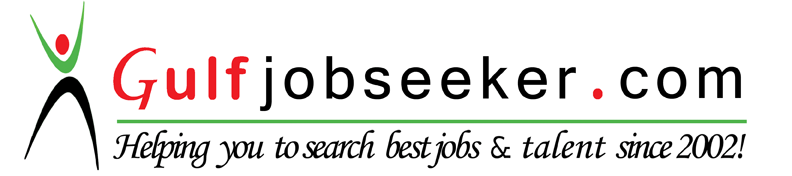 